Academic Calendar CommitteeMinutesSeptember 19th, 2022Attendees: Susan C. Bronstein; Anthony Valenti; Sabine Eggleston; Julissa G. Roland; Joycellen Rollins; Danielle Chandonnet; Bonnie Lawler; April Fleming; Amanda E. Sterk Absent: Brenda Knight; Martin Tawil; April M. Falso Overview of Academic YearBased on the AY2022-23 calendar, the 2023-24 calendar was presented.  The Committee recommended:Fall 2023 Faculty workdays, 8/14/2023 – 12/14/2023; semester days, 8/21/23 – 12/2/23; finals 12/4/23 – 12/9/23Spring 2024 Faculty workdays, 1/4/2024 – 5/3/2024; semester days, 1/8/24 – 4/22/24; finals 4/23/24 – 4/29/24Summer 2024 Semester days, 5/13/2024 – 8/3/2024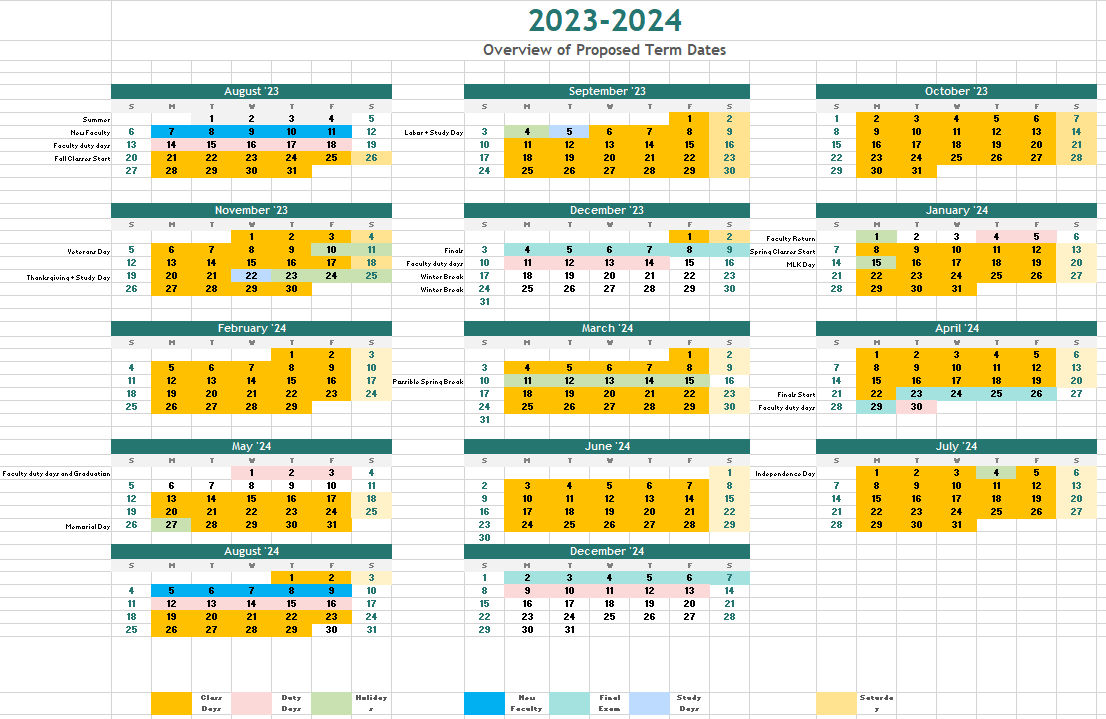 Fall 2023 Semester. The following dates were discussed and recommended.August 16th is recommended date for Convocation.There was discussion of the timing of the Tuesday Study Day.  One faculty member had requested a date later in the semester when it would be advantages for midterm exams to have a study day.  The representative from the School of Education noted that may of their classes met Session A and Session B, so the Tuesday between session would not be helpful to those students.  Dr. McClinton asked that this item be further discussed with faculty through faculty senate to see if there was a desire for a later Tuesday study day; if there was, this should be considered for the 2024-25 AY.Spring 2024. The following dates were discussed and recommended.  Spring break is suggested for the week of March 11.May 3rd is recommended for CommencementThe date for State of the College is to be determinedSummer 2024The Registrar’s office, Academic Affairs and HR will move forward on building out the Calendar using these dates and preparing the document for the Board of Trustees.Fall SemesterFull TermSession ASession BFirst Faculty Workday8/14/2023Last Faculty Workday12/14/2023First Day of Class8/21/20238/21/202310/12/2023Last Day of Class12/2/202310/5/202312/2/2023First Day of Exams12/4/2023Last Day of classLast Day of classLast Day of Exams12/9/2023Last Day of classLast Day of classHoliday 9/4/20239/4/20231/0/1900Holiday11/10/20231/0/190011/10/2023Holiday11/11/20231/0/190011/11/2023Holiday11/23/203311/23/2033Holiday 11/24/20231/0/190011/24/2023Holiday 11/25/20231/0/190011/25/2023Study Day 9/5/20239/5/20231/0/1900Study Day 11/22/20231/0/190011/22/2023Total Faculty Work Days85Spring SemesterFull TermSession ASession BFirst Faculty Workday1/4/2024Last Faculty Workday5/3/2024First Day of Class1/8/20241/8/20242/29/2024Last Day of Class4/22/20242/22/20244/22/2024First Day of Exams4/23/2024Last Day of classLast Day of classLast Day of Exams4/29/2024Last Day of classLast Day of classHoliday 1/15/20241/15/20241/0/1900Holiday3/11/20241/0/19003/11/2024Holiday3/12/20241/0/19003/12/2024Holiday3/13/20241/0/19003/13/2024Holiday3/14/20241/0/19003/14/2024Holiday3/15/20241/0/19003/15/2024Total Faculty Work Days81Summer SemesterFull TermSession ASession BFirst Day of Class5/13/20245/13/20246/25/2024Last Day of Class8/3/20246/19/20248/3/2024Holiday 15/27/20245/27/20241/0/1900Holiday 27/4/20241/0/19007/4/2024